ATTIVITA’ SVOLTE A.S. 2023/24Nome e cognome del/della docente: Vanessa ButtòDisciplina insegnata: BiologiaLibro/i di testo in uso Curtis Helena Introduzione alla biologia verde 2ed- volume u (ldm) Zanichelli editoreClasse e Sezione 2LNIndirizzo di studio Biotecnologie sanitarie e sistema moda1. Competenze che si intendono sviluppare o traguardi di competenza(fare riferimento alle Linee Guida e ai documenti dei dipartimenti)COMPETENZA IN MATERIA DI CITTADINANZA (collaborare e partecipare) Acquisire senso di responsabilità personale Acquisire la capacità di esporre in modo ordinato e corretto le proprie idee e di rispettare le opinioni e la sensibilità altrui. Partecipare in modo propositivo e critico a tutte le attività proposte dalla scuolaCOMPETENZA PERSONALE, SOCIALE E CAPACITÀ DI IMPARARE A IMPARARE (imparare ad imparare) Potenziare l’autonomia nell’organizzazione del proprio lavoro. Acquisire capacità di autovalutazione. Saper documentare il proprio lavoroCOMPETENZA IMPRENDITORIALE (agire in modo autonomo e responsabile) Rispettare gli orari, le persone e gli oggetti all’interno della scuola. Rispettare i tempi di consegna dei compiti assegnati. Giustificare puntualmente le assenze Frequentare in modo regolare le lezioni.2. Descrizione di conoscenze e abilità, suddivise in percorsi didattici, evidenziando per ognuna quelle essenziali o minime (fare riferimento alle Linee Guida e ai documenti dei dipartimenti)Percorso 1 EVOLUZIONE DELLA SPECIE E CLASSIFICAZIONE DEI VIVENTICompetenze: •	Osservare, descrivere ed analizzare fenomeni appartenenti alla realtà naturale ed artificiale e riconoscere nelle varie forme i concetti di sistema e di complessità.Conoscenze: Teorie pre-evoluzioniste e interpretative dell’evoluzione della specieAdattamento all’ambiente come risultato dell’evoluzione.Concetto di specie e nomenclatura binomia. Classificazione dei viventi.Differenza fra cellula procariotica ed eucariotica.Le principali caratteristiche dei domini e dei regni dei viventi. I virus.Abilità: Riconoscere e descrivere le caratteristiche comuni di tutti gli esseri viventiDistinguere una cellula da un corpo inanimato.Comprendere che i viventi hanno bisogno di energia che ricavano dai nutrientiObiettivi Minimi:Conoscere la teoria di DarwinConoscere il concetto di specie e la nomenclatura binomiaConoscere la classificazione dei viventi in regni e domini.Conoscere le caratteristiche distintive di ogni regno e dominio.Percorso 2 LE BIOMOLECOLEConoscenze:Composti organici nei viventiStruttura e funzioni delle molecole biologiche: carboidrati, lipidi, proteine, acidi nucleiciAbilità: Distinguere le biomolecole in base alla loro composizione e funzione.Comprendere che tutte le biomolecole sono necessarie per il corretto funzionamento delle cellule del corpo umano.Obiettivi Minimi:Conoscere la classificazione delle biomolecole ed il ruolo svolto negli organismiPercorso 3 LA CELLULA E LA DIVISIONE CELLULAREConoscenze: Caratteristiche comuni ai tutti i viventiConoscenze Teoria cellulareLe diverse tipologie di cellula (procariote, eucariote animale e vegetale)Struttura e funzioni degli organelli cellulariCiclo cellulareMitosi e meiosiAbilità: Riconoscere i diversi tipi di cellule in base alle strutture presenti.Individuare la connessione tra struttura della membrana plasmatica e meccanismi di trasporto passivo e attivo.Comprendere le principali differenze tra mitosi e meiosi.Obiettivi Minimi:Riconoscere la cellula come struttura di base di tutti gli esseri viventi. Saper descrivere un modello semplificato di cellula.Riconoscere somiglianze e differenze tra cellula eucariote e procariote, animale e vegetale.Conoscere le principali differenze tra mitosi e meiosi. Riconoscere il ruolo biologico della mitosi e della meiosi.3. Attività o percorsi didattici concordati nel CdC a livello interdisciplinare - Educazione civica(descrizione di conoscenze, abilità e competenze che si intendono raggiungere o sviluppare)4. Tipologie di verifica, elaborati ed esercitazioni [Indicare un eventuale orientamento personale diverso da quello inserito nel PTOF e specificare quali hanno carattere formativo e quale sommativo]5. Criteri per le valutazioni (fare riferimento a tutti i criteri di valutazione deliberati nel Ptof aggiornamento triennale 22/25; indicare solo le variazioni rispetto a quanto inserito nel PTOF))6. Metodi e strategie didattiche (in particolare indicare quelle finalizzate a mantenere l’interesse, a sviluppare la motivazione all’apprendimento, al recupero di conoscenze e abilità, al raggiungimento di obiettivi di competenza)Lezione frontale e dialogata; guida all’utilizzo del libro di testo; guida alla lettura e all’analisi del testo; Predisposizione di mappe per facilitare l’apprendimentoContenuti multimedialiPisa li …………03/06/24……………                                  Il/la docente……Vanessa Buttò………………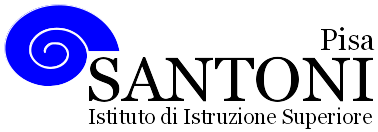 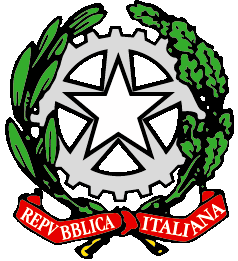 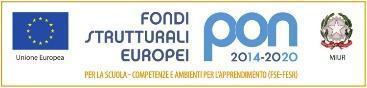 agraria agroalimentare agroindustria | chimica, materiali e biotecnologie | costruzioni, ambiente e territorio | sistema moda | servizi per la sanità e l'assistenza sociale | corso operatore del benessere | agenzia formativa Regione Toscana  IS0059 – ISO9001agraria agroalimentare agroindustria | chimica, materiali e biotecnologie | costruzioni, ambiente e territorio | sistema moda | servizi per la sanità e l'assistenza sociale | corso operatore del benessere | agenzia formativa Regione Toscana  IS0059 – ISO9001agraria agroalimentare agroindustria | chimica, materiali e biotecnologie | costruzioni, ambiente e territorio | sistema moda | servizi per la sanità e l'assistenza sociale | corso operatore del benessere | agenzia formativa Regione Toscana  IS0059 – ISO9001agraria agroalimentare agroindustria | chimica, materiali e biotecnologie | costruzioni, ambiente e territorio | sistema moda | servizi per la sanità e l'assistenza sociale | corso operatore del benessere | agenzia formativa Regione Toscana  IS0059 – ISO9001agraria agroalimentare agroindustria | chimica, materiali e biotecnologie | costruzioni, ambiente e territorio | sistema moda | servizi per la sanità e l'assistenza sociale | corso operatore del benessere | agenzia formativa Regione Toscana  IS0059 – ISO9001www.e-santoni.edu.ite-mail: piis003007@istruzione.ite-mail: piis003007@istruzione.itPEC: piis003007@pec.istruzione.itPEC: piis003007@pec.istruzione.it